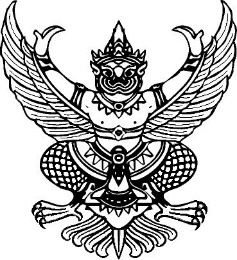 ประกาศสถานีตำรวจภูธรสำโรงเหนือเรื่อง เจตจำนงสุจริตในการบริหารงานสถานีตำรวจภูธรสำโรงเหนือ--------------------------------------สถานีตำรวจภูธรสำโรงเหนือ ขอประกาศเจตจำนงว่าจะบริหารงานด้วยความซื่อสัตย์สุจริตตามหลักธรรมาภิบาล เกิดความโปร่งใสและสามารถตรวจสอบได้ พร้อมสร้างความเชื่อมั่นแก่สังคมว่า สถานีตำรวจภูธรสำโรงเหนือ มีเจตจำนงต่อต้านการทุจริตคอร์รัปชั่นทุกรูปแบบและมุ่งหมายให้ สถานีตำรวจภูธรสำโรงเหนือ เป็นองค์กรธรรมาภิบาลและมีความโปร่งใส ให้สมกับค่านิยมของสำนักงานตำรวจแห่งชาติที่กำหนด "สุจริต เป็นธรรม" โดยจะดำเนินการดังนี้๑. ปฏิบัติหน้าที่ทุกขั้นตอนตามกฎหมาย กฎ ระเบียบ และข้อบังคับอย่างครบถ้วนเคร่งครัดตลอดจนส่งเสริมบุคลากรให้ปฏิบัติหน้าที่ตามกฎหมาย กฎ ระเบียบ และข้องบังคับที่กำหนด๒. ปลูกฝังและสร้างความตระหนักรู้ ค่านิยมในการต่อต้านทุจริตคอร์รัปชั่น รู้จักแยกแยะประโยชน์ส่วนตนและประโยชน์ส่วนรวมให้ได้ เพื่อปลูกฝังจิตสำนึกในด้านคุณธรรมและป้องกันการทุจริตคอร์รัปชั่นในหน่วยงาน รวมถึงการถ่วงดุลภายในที่เข้มแข็ง มีประสิทธิภาพ ซึ่งจะทำให้บุคลากรในสถานีและประเทศชาติ เพื่อให้เกิดวัฒนธรรมต่อต้านการทุจริตคอร์รัปชั่นอย่างยั่งยืน๓. ไม่ยอมรับพฤติกรรมการทุจริตคอร์รัปชั่นและไม่ทนต่อการทุจริต๔. มุ่งมั่นปฏิบัติหน้าที่ด้วยความโปร่งส เสมอภาค เที่ยงธรรม ซื่อสัตย์ สุจริต รวดเร็วและมีประสิทธิภาพทันต่อพลวัตของการทุจริต และสอดคล้องกับมาตรฐานในการปฏิบัติหน้าที่๕. มุ่งบริหารงานโดยยึดหลักธรรมาภิบาล และร่วมกันสร้างวัฒนธรรมคุณธรรมให้เกิดขึ้นในองค์กร และจะบริหารงบประมาณด้วยความโปร่งใสคุ้มค่า ก่อให้เกิดประโยชน์สูงสุดแก่ทางราชการ และพร้อมแสดงความรับผิดชอบ หากการปฏิบัติหน้าที่ของสถานีตำรวจภูธรสำโรงเหนือ ส่งผลกระทบ และเกิดความเสียหายต่อสังคมโดยรวมจึงประกาศให้ทราบทั่วกัน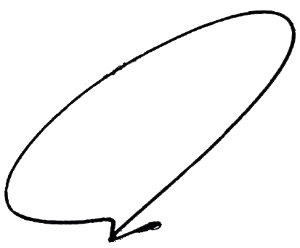 ประกาศ   ณ   วันที่   ๑   มกราคม  พ.ศ.๒๕๖๖พันตำรวจเอก    						       ( อาทิตย์ ซิ้มเจริญ )      					     ผู้กำกับการสถานีตำรวจภูธรสำโรงเหนือ